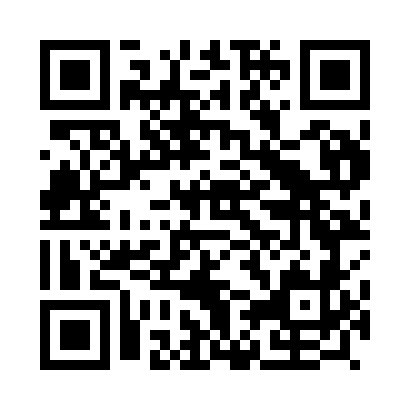 Prayer times for Goim, PortugalMon 1 Apr 2024 - Tue 30 Apr 2024High Latitude Method: Angle Based RulePrayer Calculation Method: Muslim World LeagueAsar Calculation Method: HanafiPrayer times provided by https://www.salahtimes.comDateDayFajrSunriseDhuhrAsrMaghribIsha1Mon5:427:171:376:077:599:282Tue5:407:151:376:088:009:293Wed5:387:131:376:098:019:304Thu5:377:121:376:098:029:325Fri5:357:101:366:108:039:336Sat5:337:081:366:118:049:347Sun5:317:071:366:128:059:368Mon5:297:051:356:128:069:379Tue5:277:041:356:138:089:3810Wed5:257:021:356:148:099:4011Thu5:237:001:356:148:109:4112Fri5:216:591:346:158:119:4213Sat5:196:571:346:168:129:4414Sun5:176:561:346:168:139:4515Mon5:156:541:346:178:149:4716Tue5:146:531:336:188:159:4817Wed5:126:511:336:188:169:4918Thu5:106:501:336:198:179:5119Fri5:086:481:336:198:189:5220Sat5:066:471:336:208:199:5421Sun5:046:451:326:218:209:5522Mon5:026:441:326:218:219:5723Tue5:006:421:326:228:229:5824Wed4:586:411:326:238:2310:0025Thu4:576:391:326:238:2410:0126Fri4:556:381:316:248:2610:0327Sat4:536:371:316:248:2710:0428Sun4:516:351:316:258:2810:0629Mon4:496:341:316:268:2910:0730Tue4:476:331:316:268:3010:09